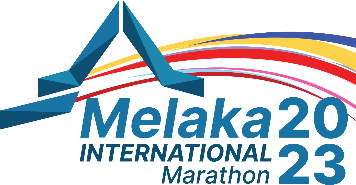 WAIVER FORMI, __________________________________ ( Full Name, ID / Passport no. ) the legal guardian to _____________________________ ( Full Name, ID / Passport no. ) hereby authorized him/her to participate in Melaka International Marathon 2023. I will ensure that he/she is accompanied by me or an appointed guardian by me, and will not hold the organizer responsible for any eventualities. _______________________Signature of Runner’s Guardian